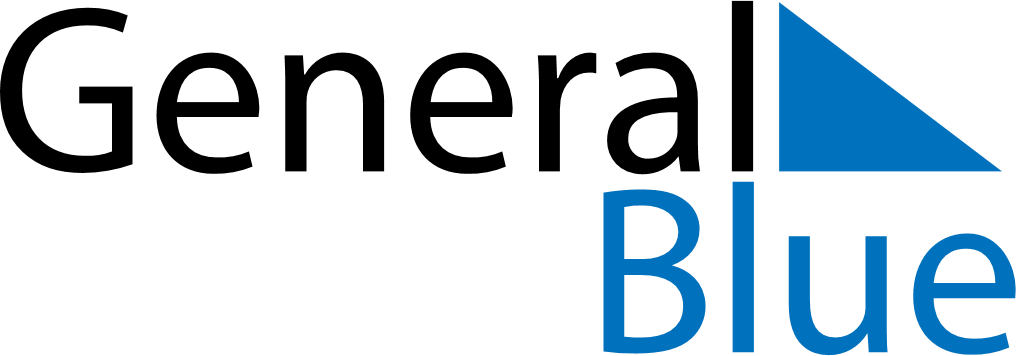 June 2024June 2024June 2024June 2024June 2024June 2024June 2024Guadalajara, MexicoGuadalajara, MexicoGuadalajara, MexicoGuadalajara, MexicoGuadalajara, MexicoGuadalajara, MexicoGuadalajara, MexicoSundayMondayMondayTuesdayWednesdayThursdayFridaySaturday1Sunrise: 6:12 AMSunset: 7:30 PMDaylight: 13 hours and 18 minutes.23345678Sunrise: 6:12 AMSunset: 7:30 PMDaylight: 13 hours and 18 minutes.Sunrise: 6:12 AMSunset: 7:31 PMDaylight: 13 hours and 19 minutes.Sunrise: 6:12 AMSunset: 7:31 PMDaylight: 13 hours and 19 minutes.Sunrise: 6:12 AMSunset: 7:31 PMDaylight: 13 hours and 19 minutes.Sunrise: 6:12 AMSunset: 7:32 PMDaylight: 13 hours and 20 minutes.Sunrise: 6:12 AMSunset: 7:32 PMDaylight: 13 hours and 20 minutes.Sunrise: 6:12 AMSunset: 7:32 PMDaylight: 13 hours and 20 minutes.Sunrise: 6:12 AMSunset: 7:33 PMDaylight: 13 hours and 21 minutes.910101112131415Sunrise: 6:12 AMSunset: 7:33 PMDaylight: 13 hours and 21 minutes.Sunrise: 6:12 AMSunset: 7:33 PMDaylight: 13 hours and 21 minutes.Sunrise: 6:12 AMSunset: 7:33 PMDaylight: 13 hours and 21 minutes.Sunrise: 6:12 AMSunset: 7:34 PMDaylight: 13 hours and 21 minutes.Sunrise: 6:12 AMSunset: 7:34 PMDaylight: 13 hours and 22 minutes.Sunrise: 6:12 AMSunset: 7:34 PMDaylight: 13 hours and 22 minutes.Sunrise: 6:12 AMSunset: 7:35 PMDaylight: 13 hours and 22 minutes.Sunrise: 6:12 AMSunset: 7:35 PMDaylight: 13 hours and 22 minutes.1617171819202122Sunrise: 6:12 AMSunset: 7:35 PMDaylight: 13 hours and 22 minutes.Sunrise: 6:13 AMSunset: 7:36 PMDaylight: 13 hours and 22 minutes.Sunrise: 6:13 AMSunset: 7:36 PMDaylight: 13 hours and 22 minutes.Sunrise: 6:13 AMSunset: 7:36 PMDaylight: 13 hours and 23 minutes.Sunrise: 6:13 AMSunset: 7:36 PMDaylight: 13 hours and 23 minutes.Sunrise: 6:13 AMSunset: 7:36 PMDaylight: 13 hours and 23 minutes.Sunrise: 6:13 AMSunset: 7:36 PMDaylight: 13 hours and 23 minutes.Sunrise: 6:14 AMSunset: 7:37 PMDaylight: 13 hours and 23 minutes.2324242526272829Sunrise: 6:14 AMSunset: 7:37 PMDaylight: 13 hours and 23 minutes.Sunrise: 6:14 AMSunset: 7:37 PMDaylight: 13 hours and 23 minutes.Sunrise: 6:14 AMSunset: 7:37 PMDaylight: 13 hours and 23 minutes.Sunrise: 6:14 AMSunset: 7:37 PMDaylight: 13 hours and 22 minutes.Sunrise: 6:15 AMSunset: 7:37 PMDaylight: 13 hours and 22 minutes.Sunrise: 6:15 AMSunset: 7:38 PMDaylight: 13 hours and 22 minutes.Sunrise: 6:15 AMSunset: 7:38 PMDaylight: 13 hours and 22 minutes.Sunrise: 6:15 AMSunset: 7:38 PMDaylight: 13 hours and 22 minutes.30Sunrise: 6:16 AMSunset: 7:38 PMDaylight: 13 hours and 22 minutes.